1) Jméno, adresa a IČO osoby vydávající prohlášení o shodě (výrobce nebo dovozce)  2) Autorizovaná nebo akreditovaná osoba spolupracující na posuzování shody ES prohlášení o shodě1) My:         NUBA, s.r.o.                 Josefa Chludila 472                 696 03 Dubňany                 IČ: 26964244tímto prohlašujeme,               že následně označené zařízení na základě jeho koncepce a konstrukce, stejně jako námi do oběhu uvedené provedení, odpovídá příslušným základním bezpečnostním požadavkům nařízení vlády. Při námi neodsouhlasených změnách zařízení ztrácí toto prohlášení svou platnost.             Název:	                            Trafopájka          Typ:	                            ETP 5          Místo výroby:                   Josefa Chludila 472, 696 03 DubňanyPopis a účel použití: Trafopájka je tvořena plástovým krytem ve kterém je uložen transformátor,                                     s niklovanými vývody sekundáru na jejíž konce se upíná pájecí hrot.                                    Trafopájka je určena k pájení drobných součástí.Příslušná nařízení vlády:           Nařízení vlády 17/2003 Sb., (Směrnice 2006/95/ES)            Nařízení vlády č. 616/2006 Sb., (Směrnice 2004/108/ES)                    Nařízení vlády č. 481/2012 Sb., (Směrnice 2011/65/EU)         
Použité harmonizované normy, národní normy a technické specifikace: ČSN EN 60335-1 ed.2:2003                                                                  ČSN EN 60335-2-45 ed.2:2003                                                                  ČSN EN 55014-1 ed.3:2007   Výrobek je za podmínek obvyklého a určeného použití bezpečný.Při posuzování shody bylo postupováno podle § 12, odst. 3 písm. j ) zákona č.22/1997 Sb.v platném znění. Poslední dvojčíslí roku, v němž bylo označení CE na výrobek umístěno: 13 2)  Posouzení shody bylo provedeno ve spolupráci s TÜV CZ s.r.o, Novodvorská 994, 142 21 Praha 4,     IČO 639 87 121- Inspekční orgán č. 4002 Dubňany  1. 10. 2013                             František Pavluš – jednatel                                                                                                      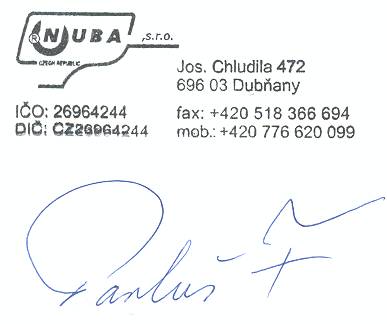  -----------------------------	         ---------------------------------------------------                 ----------------------  Místo vydání, datum		           Jméno a funkce odpovědné osoby	                         Podpis 